Harbertonford Primary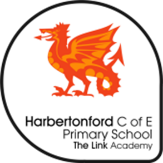 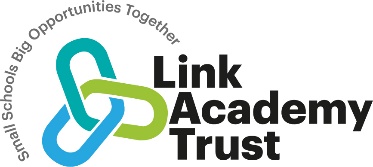 Computing Curriculum Plan Our Curriculum statements are designed to be used as a supportive tool to plan teaching and learning across our school.  The key skills are derived from the National Curriculum and spilt into individual year groups to support a progressive approach and mixed age classes.  We recognise Computing as a valuable part of the children’s entitlement to a broad and balanced curriculum. Computing provides the children with the opportunities to develop and extend lifelong skills, which will evolve with the rapidly changing technology in our world. Our high-quality computing curriculum aims to engage, inspire and challenge pupils, equipping them with the knowledge and skills required to be both digitally literate and digitally resilient in the modern world. As pupils progress, they are able to think critically and creatively to develop a more rigorous understanding of computing. They will think like a computing scientist, developing their skills to digitally create and their ability to solve (debug) problems. An integral part of our Computing curriculum is Online Safety and our digital footprint where we equip the children with the knowledge, skills and confidence of how to stay safe and responsibly use the technological resources available to them and others.In EYFS, children at Harbertonford are prepared for the statutory teaching requirements in Year 1 through exposure to computing learning in everyday experiences of technology. Activities using Information Technology, Computing Science and Digital Literacy, including E-Safety, are part of our EYFS computing curriculum. VocabularyChildren’s command of vocabulary is fundamental to learning and progress across the curriculum. Vocabulary is developed actively, building systematically on pupil’s current knowledge and deepening their understanding of etymology and morphology (word origins and structures) to increase their store of words. Simultaneously, pupils make links between known and new vocabulary, and discuss and apply shades of meaning. In this way, children expand the vocabulary choices that are available to them. It is essential to introduce technical vocabulary which define each curriculum subject. Vocabulary development is underpinned by an oracy culture and a tiered approach. High value is placed on the conscious, purposeful selection of well-chosen vocabulary and appropriate sentence structure to enrich access to learning and feed into written work across the curriculum.VocabularyChildren’s command of vocabulary is fundamental to learning and progress across the curriculum. Vocabulary is developed actively, building systematically on pupil’s current knowledge and deepening their understanding of etymology and morphology (word origins and structures) to increase their store of words. Simultaneously, pupils make links between known and new vocabulary, and discuss and apply shades of meaning. In this way, children expand the vocabulary choices that are available to them. It is essential to introduce technical vocabulary which define each curriculum subject. Vocabulary development is underpinned by an oracy culture and a tiered approach. High value is placed on the conscious, purposeful selection of well-chosen vocabulary and appropriate sentence structure to enrich access to learning and feed into written work across the curriculum.VocabularyChildren’s command of vocabulary is fundamental to learning and progress across the curriculum. Vocabulary is developed actively, building systematically on pupil’s current knowledge and deepening their understanding of etymology and morphology (word origins and structures) to increase their store of words. Simultaneously, pupils make links between known and new vocabulary, and discuss and apply shades of meaning. In this way, children expand the vocabulary choices that are available to them. It is essential to introduce technical vocabulary which define each curriculum subject. Vocabulary development is underpinned by an oracy culture and a tiered approach. High value is placed on the conscious, purposeful selection of well-chosen vocabulary and appropriate sentence structure to enrich access to learning and feed into written work across the curriculum.VocabularyChildren’s command of vocabulary is fundamental to learning and progress across the curriculum. Vocabulary is developed actively, building systematically on pupil’s current knowledge and deepening their understanding of etymology and morphology (word origins and structures) to increase their store of words. Simultaneously, pupils make links between known and new vocabulary, and discuss and apply shades of meaning. In this way, children expand the vocabulary choices that are available to them. It is essential to introduce technical vocabulary which define each curriculum subject. Vocabulary development is underpinned by an oracy culture and a tiered approach. High value is placed on the conscious, purposeful selection of well-chosen vocabulary and appropriate sentence structure to enrich access to learning and feed into written work across the curriculum.VocabularyChildren’s command of vocabulary is fundamental to learning and progress across the curriculum. Vocabulary is developed actively, building systematically on pupil’s current knowledge and deepening their understanding of etymology and morphology (word origins and structures) to increase their store of words. Simultaneously, pupils make links between known and new vocabulary, and discuss and apply shades of meaning. In this way, children expand the vocabulary choices that are available to them. It is essential to introduce technical vocabulary which define each curriculum subject. Vocabulary development is underpinned by an oracy culture and a tiered approach. High value is placed on the conscious, purposeful selection of well-chosen vocabulary and appropriate sentence structure to enrich access to learning and feed into written work across the curriculum.VocabularyChildren’s command of vocabulary is fundamental to learning and progress across the curriculum. Vocabulary is developed actively, building systematically on pupil’s current knowledge and deepening their understanding of etymology and morphology (word origins and structures) to increase their store of words. Simultaneously, pupils make links between known and new vocabulary, and discuss and apply shades of meaning. In this way, children expand the vocabulary choices that are available to them. It is essential to introduce technical vocabulary which define each curriculum subject. Vocabulary development is underpinned by an oracy culture and a tiered approach. High value is placed on the conscious, purposeful selection of well-chosen vocabulary and appropriate sentence structure to enrich access to learning and feed into written work across the curriculum.VocabularyChildren’s command of vocabulary is fundamental to learning and progress across the curriculum. Vocabulary is developed actively, building systematically on pupil’s current knowledge and deepening their understanding of etymology and morphology (word origins and structures) to increase their store of words. Simultaneously, pupils make links between known and new vocabulary, and discuss and apply shades of meaning. In this way, children expand the vocabulary choices that are available to them. It is essential to introduce technical vocabulary which define each curriculum subject. Vocabulary development is underpinned by an oracy culture and a tiered approach. High value is placed on the conscious, purposeful selection of well-chosen vocabulary and appropriate sentence structure to enrich access to learning and feed into written work across the curriculum.KS1 Computing Vocabulary List Lower KS2 Computing Vocabulary ListUpper KS2 Computing Vocabulary ListThe learning within mixed-age classes is taught as a phase through a two-year rolling programme. Teachers use the TeachComputing scheme of work as the core planning documents, in conjunction with curriculum progression plan, to ensure extensive, varied and progressive computing curriculum coverage. Cross-curricular computing learning is included in planning. Home learning is distributed, completed and submitted online using Teams, Forms and OneNote. Learning and curriculum objectives are tracked and evidenced on Microsoft SWAYs shared on Teams. Computing is taught weekly or in half-termly blocks. Internet Safety sessions are taught with each class at the beginning of each half term.KS1 Computing Vocabulary List Lower KS2 Computing Vocabulary ListUpper KS2 Computing Vocabulary ListThe learning within mixed-age classes is taught as a phase through a two-year rolling programme. Teachers use the TeachComputing scheme of work as the core planning documents, in conjunction with curriculum progression plan, to ensure extensive, varied and progressive computing curriculum coverage. Cross-curricular computing learning is included in planning. Home learning is distributed, completed and submitted online using Teams, Forms and OneNote. Learning and curriculum objectives are tracked and evidenced on Microsoft SWAYs shared on Teams. Computing is taught weekly or in half-termly blocks. Internet Safety sessions are taught with each class at the beginning of each half term.KS1 Computing Vocabulary List Lower KS2 Computing Vocabulary ListUpper KS2 Computing Vocabulary ListThe learning within mixed-age classes is taught as a phase through a two-year rolling programme. Teachers use the TeachComputing scheme of work as the core planning documents, in conjunction with curriculum progression plan, to ensure extensive, varied and progressive computing curriculum coverage. Cross-curricular computing learning is included in planning. Home learning is distributed, completed and submitted online using Teams, Forms and OneNote. Learning and curriculum objectives are tracked and evidenced on Microsoft SWAYs shared on Teams. Computing is taught weekly or in half-termly blocks. Internet Safety sessions are taught with each class at the beginning of each half term.KS1 Computing Vocabulary List Lower KS2 Computing Vocabulary ListUpper KS2 Computing Vocabulary ListThe learning within mixed-age classes is taught as a phase through a two-year rolling programme. Teachers use the TeachComputing scheme of work as the core planning documents, in conjunction with curriculum progression plan, to ensure extensive, varied and progressive computing curriculum coverage. Cross-curricular computing learning is included in planning. Home learning is distributed, completed and submitted online using Teams, Forms and OneNote. Learning and curriculum objectives are tracked and evidenced on Microsoft SWAYs shared on Teams. Computing is taught weekly or in half-termly blocks. Internet Safety sessions are taught with each class at the beginning of each half term.KS1 Computing Vocabulary List Lower KS2 Computing Vocabulary ListUpper KS2 Computing Vocabulary ListThe learning within mixed-age classes is taught as a phase through a two-year rolling programme. Teachers use the TeachComputing scheme of work as the core planning documents, in conjunction with curriculum progression plan, to ensure extensive, varied and progressive computing curriculum coverage. Cross-curricular computing learning is included in planning. Home learning is distributed, completed and submitted online using Teams, Forms and OneNote. Learning and curriculum objectives are tracked and evidenced on Microsoft SWAYs shared on Teams. Computing is taught weekly or in half-termly blocks. Internet Safety sessions are taught with each class at the beginning of each half term.KS1 Computing Vocabulary List Lower KS2 Computing Vocabulary ListUpper KS2 Computing Vocabulary ListThe learning within mixed-age classes is taught as a phase through a two-year rolling programme. Teachers use the TeachComputing scheme of work as the core planning documents, in conjunction with curriculum progression plan, to ensure extensive, varied and progressive computing curriculum coverage. Cross-curricular computing learning is included in planning. Home learning is distributed, completed and submitted online using Teams, Forms and OneNote. Learning and curriculum objectives are tracked and evidenced on Microsoft SWAYs shared on Teams. Computing is taught weekly or in half-termly blocks. Internet Safety sessions are taught with each class at the beginning of each half term.KS1 Computing Vocabulary List Lower KS2 Computing Vocabulary ListUpper KS2 Computing Vocabulary ListThe learning within mixed-age classes is taught as a phase through a two-year rolling programme. Teachers use the TeachComputing scheme of work as the core planning documents, in conjunction with curriculum progression plan, to ensure extensive, varied and progressive computing curriculum coverage. Cross-curricular computing learning is included in planning. Home learning is distributed, completed and submitted online using Teams, Forms and OneNote. Learning and curriculum objectives are tracked and evidenced on Microsoft SWAYs shared on Teams. Computing is taught weekly or in half-termly blocks. Internet Safety sessions are taught with each class at the beginning of each half term.The National CurriculumThe National CurriculumThe National CurriculumThe National CurriculumThe National CurriculumThe National CurriculumThe National CurriculumKey Stage 1Pupils should be taught to;understand what algorithms are; how they are implemented as programs on digital devices; and that programs execute by following precise and unambiguous instructionscreate and debug simple programsuse logical reasoning to predict the behaviour of simple programsuse technology purposefully to create, organise, store, manipulate and retrieve digital content recognise common uses of information technology beyond school use technology safely and respectfully, keeping personal information private; identify where to go for help and support when they have concerns about content or contact on the internet or other online technologiesKey Stage 2Pupils should be taught to:design, write and debug programs that accomplish specific goals, including controlling or simulating physical systems; solve problems by decomposing them into smaller partsuse sequence, selection, and repetition in programs; work with variables and various forms of input and outputuse logical reasoning to explain how some simple algorithms work and to detect and correct errors in algorithms and programsunderstand computer networks including the internet; how they can provide multiple services, such as the world wide web; and the opportunities they offer for communication and collaborationuse search technologies effectively, appreciate how results are selected and ranked, and be discerning in evaluating digital content select, use and combine a variety of software (including internet services) on a range of digital devices to design and create a range of programs, systems and content that accomplish given goals, including collecting, analysing, evaluating and presenting data and informationuse technology safely, respectfully and responsibly; recognise acceptable/unacceptable behaviour; identify a range of ways to report concerns about content and contact.Key Stage 1Pupils should be taught to;understand what algorithms are; how they are implemented as programs on digital devices; and that programs execute by following precise and unambiguous instructionscreate and debug simple programsuse logical reasoning to predict the behaviour of simple programsuse technology purposefully to create, organise, store, manipulate and retrieve digital content recognise common uses of information technology beyond school use technology safely and respectfully, keeping personal information private; identify where to go for help and support when they have concerns about content or contact on the internet or other online technologiesKey Stage 2Pupils should be taught to:design, write and debug programs that accomplish specific goals, including controlling or simulating physical systems; solve problems by decomposing them into smaller partsuse sequence, selection, and repetition in programs; work with variables and various forms of input and outputuse logical reasoning to explain how some simple algorithms work and to detect and correct errors in algorithms and programsunderstand computer networks including the internet; how they can provide multiple services, such as the world wide web; and the opportunities they offer for communication and collaborationuse search technologies effectively, appreciate how results are selected and ranked, and be discerning in evaluating digital content select, use and combine a variety of software (including internet services) on a range of digital devices to design and create a range of programs, systems and content that accomplish given goals, including collecting, analysing, evaluating and presenting data and informationuse technology safely, respectfully and responsibly; recognise acceptable/unacceptable behaviour; identify a range of ways to report concerns about content and contact.Key Stage 1Pupils should be taught to;understand what algorithms are; how they are implemented as programs on digital devices; and that programs execute by following precise and unambiguous instructionscreate and debug simple programsuse logical reasoning to predict the behaviour of simple programsuse technology purposefully to create, organise, store, manipulate and retrieve digital content recognise common uses of information technology beyond school use technology safely and respectfully, keeping personal information private; identify where to go for help and support when they have concerns about content or contact on the internet or other online technologiesKey Stage 2Pupils should be taught to:design, write and debug programs that accomplish specific goals, including controlling or simulating physical systems; solve problems by decomposing them into smaller partsuse sequence, selection, and repetition in programs; work with variables and various forms of input and outputuse logical reasoning to explain how some simple algorithms work and to detect and correct errors in algorithms and programsunderstand computer networks including the internet; how they can provide multiple services, such as the world wide web; and the opportunities they offer for communication and collaborationuse search technologies effectively, appreciate how results are selected and ranked, and be discerning in evaluating digital content select, use and combine a variety of software (including internet services) on a range of digital devices to design and create a range of programs, systems and content that accomplish given goals, including collecting, analysing, evaluating and presenting data and informationuse technology safely, respectfully and responsibly; recognise acceptable/unacceptable behaviour; identify a range of ways to report concerns about content and contact.Key Stage 1Pupils should be taught to;understand what algorithms are; how they are implemented as programs on digital devices; and that programs execute by following precise and unambiguous instructionscreate and debug simple programsuse logical reasoning to predict the behaviour of simple programsuse technology purposefully to create, organise, store, manipulate and retrieve digital content recognise common uses of information technology beyond school use technology safely and respectfully, keeping personal information private; identify where to go for help and support when they have concerns about content or contact on the internet or other online technologiesKey Stage 2Pupils should be taught to:design, write and debug programs that accomplish specific goals, including controlling or simulating physical systems; solve problems by decomposing them into smaller partsuse sequence, selection, and repetition in programs; work with variables and various forms of input and outputuse logical reasoning to explain how some simple algorithms work and to detect and correct errors in algorithms and programsunderstand computer networks including the internet; how they can provide multiple services, such as the world wide web; and the opportunities they offer for communication and collaborationuse search technologies effectively, appreciate how results are selected and ranked, and be discerning in evaluating digital content select, use and combine a variety of software (including internet services) on a range of digital devices to design and create a range of programs, systems and content that accomplish given goals, including collecting, analysing, evaluating and presenting data and informationuse technology safely, respectfully and responsibly; recognise acceptable/unacceptable behaviour; identify a range of ways to report concerns about content and contact.Key Stage 1Pupils should be taught to;understand what algorithms are; how they are implemented as programs on digital devices; and that programs execute by following precise and unambiguous instructionscreate and debug simple programsuse logical reasoning to predict the behaviour of simple programsuse technology purposefully to create, organise, store, manipulate and retrieve digital content recognise common uses of information technology beyond school use technology safely and respectfully, keeping personal information private; identify where to go for help and support when they have concerns about content or contact on the internet or other online technologiesKey Stage 2Pupils should be taught to:design, write and debug programs that accomplish specific goals, including controlling or simulating physical systems; solve problems by decomposing them into smaller partsuse sequence, selection, and repetition in programs; work with variables and various forms of input and outputuse logical reasoning to explain how some simple algorithms work and to detect and correct errors in algorithms and programsunderstand computer networks including the internet; how they can provide multiple services, such as the world wide web; and the opportunities they offer for communication and collaborationuse search technologies effectively, appreciate how results are selected and ranked, and be discerning in evaluating digital content select, use and combine a variety of software (including internet services) on a range of digital devices to design and create a range of programs, systems and content that accomplish given goals, including collecting, analysing, evaluating and presenting data and informationuse technology safely, respectfully and responsibly; recognise acceptable/unacceptable behaviour; identify a range of ways to report concerns about content and contact.Key Stage 1Pupils should be taught to;understand what algorithms are; how they are implemented as programs on digital devices; and that programs execute by following precise and unambiguous instructionscreate and debug simple programsuse logical reasoning to predict the behaviour of simple programsuse technology purposefully to create, organise, store, manipulate and retrieve digital content recognise common uses of information technology beyond school use technology safely and respectfully, keeping personal information private; identify where to go for help and support when they have concerns about content or contact on the internet or other online technologiesKey Stage 2Pupils should be taught to:design, write and debug programs that accomplish specific goals, including controlling or simulating physical systems; solve problems by decomposing them into smaller partsuse sequence, selection, and repetition in programs; work with variables and various forms of input and outputuse logical reasoning to explain how some simple algorithms work and to detect and correct errors in algorithms and programsunderstand computer networks including the internet; how they can provide multiple services, such as the world wide web; and the opportunities they offer for communication and collaborationuse search technologies effectively, appreciate how results are selected and ranked, and be discerning in evaluating digital content select, use and combine a variety of software (including internet services) on a range of digital devices to design and create a range of programs, systems and content that accomplish given goals, including collecting, analysing, evaluating and presenting data and informationuse technology safely, respectfully and responsibly; recognise acceptable/unacceptable behaviour; identify a range of ways to report concerns about content and contact.Key Stage 1Pupils should be taught to;understand what algorithms are; how they are implemented as programs on digital devices; and that programs execute by following precise and unambiguous instructionscreate and debug simple programsuse logical reasoning to predict the behaviour of simple programsuse technology purposefully to create, organise, store, manipulate and retrieve digital content recognise common uses of information technology beyond school use technology safely and respectfully, keeping personal information private; identify where to go for help and support when they have concerns about content or contact on the internet or other online technologiesKey Stage 2Pupils should be taught to:design, write and debug programs that accomplish specific goals, including controlling or simulating physical systems; solve problems by decomposing them into smaller partsuse sequence, selection, and repetition in programs; work with variables and various forms of input and outputuse logical reasoning to explain how some simple algorithms work and to detect and correct errors in algorithms and programsunderstand computer networks including the internet; how they can provide multiple services, such as the world wide web; and the opportunities they offer for communication and collaborationuse search technologies effectively, appreciate how results are selected and ranked, and be discerning in evaluating digital content select, use and combine a variety of software (including internet services) on a range of digital devices to design and create a range of programs, systems and content that accomplish given goals, including collecting, analysing, evaluating and presenting data and informationuse technology safely, respectfully and responsibly; recognise acceptable/unacceptable behaviour; identify a range of ways to report concerns about content and contact.Our Curriculum Two-year Rolling ProgrammeOur Curriculum Two-year Rolling ProgrammeOur Curriculum Two-year Rolling ProgrammeOur Curriculum Two-year Rolling ProgrammeOur Curriculum Two-year Rolling ProgrammeOur Curriculum Two-year Rolling ProgrammeOur Curriculum Two-year Rolling ProgrammeYEAR A – TEACH COMPUTING UNITSSeparate units per year group.Stand-alone units as mixed-age class.YEAR A – TEACH COMPUTING UNITSSeparate units per year group.Stand-alone units as mixed-age class.YEAR A – TEACH COMPUTING UNITSSeparate units per year group.Stand-alone units as mixed-age class.YEAR A – TEACH COMPUTING UNITSSeparate units per year group.Stand-alone units as mixed-age class.YEAR A – TEACH COMPUTING UNITSSeparate units per year group.Stand-alone units as mixed-age class.YEAR A – TEACH COMPUTING UNITSSeparate units per year group.Stand-alone units as mixed-age class.YEAR A – TEACH COMPUTING UNITSSeparate units per year group.Stand-alone units as mixed-age class.EYFSINFORMATION TECHNOLOGY• I can play on a touch screen game and use computers/keyboards/mouse in role play  • I can type letters with increasing confidence using a keyboard and tablet.  • I can dictate short, clear sentences into a digital device.  • I know the difference between a photography and video.  • I can record and play a film  • I can take a photograph  • I can use a painting app and explore the paint and brush tools • I can scan a QR code.  • I can record sounds with different resources • I can record basic data.  INFORMATION TECHNOLOGY• I can play on a touch screen game and use computers/keyboards/mouse in role play  • I can type letters with increasing confidence using a keyboard and tablet.  • I can dictate short, clear sentences into a digital device.  • I know the difference between a photography and video.  • I can record and play a film  • I can take a photograph  • I can use a painting app and explore the paint and brush tools • I can scan a QR code.  • I can record sounds with different resources • I can record basic data.  COMPUTING SCIENCE• I can follow simple oral algorithms • I can spot simple patterns  • I can sequence simple familiar tasks • I can use a mouse, touch screen or appropriate access device to target and select options on screen • I can input a simple sequence of commands to control a digital device with support (Bee Bot)COMPUTING SCIENCE• I can follow simple oral algorithms • I can spot simple patterns  • I can sequence simple familiar tasks • I can use a mouse, touch screen or appropriate access device to target and select options on screen • I can input a simple sequence of commands to control a digital device with support (Bee Bot)DIGITAL LITERACY• I can recognise that I can say ‘no’ to somebody who asks me to do something that makes me feel sad, embarrassed or upset, in real life or online. • I can give examples of how technology is used to communicate with people I know. • I can describe ways that some people can be unkind online.  • I can identify devices I could use to access information on the internet. • I can give simple examples of how to find information (e.g. search engine). • I can identify rules that help keep us safe and healthy when using technology.  • I can identify some simple examples of my personal information.  DIGITAL LITERACY• I can recognise that I can say ‘no’ to somebody who asks me to do something that makes me feel sad, embarrassed or upset, in real life or online. • I can give examples of how technology is used to communicate with people I know. • I can describe ways that some people can be unkind online.  • I can identify devices I could use to access information on the internet. • I can give simple examples of how to find information (e.g. search engine). • I can identify rules that help keep us safe and healthy when using technology.  • I can identify some simple examples of my personal information.  YEAR 1&2YR 1TERM 1: Computing Systems and Networks: Technology Around UsTERM 2: Creating Media: Digital PaintingTERM 3: Programming A: Moving a RobotTERM 4: Data and Information: Grouping DataTERM 5: Creating Media: Digital WritingTERM 6: Programming B: Programming AnimationsYR 1TERM 1: Computing Systems and Networks: Technology Around UsTERM 2: Creating Media: Digital PaintingTERM 3: Programming A: Moving a RobotTERM 4: Data and Information: Grouping DataTERM 5: Creating Media: Digital WritingTERM 6: Programming B: Programming AnimationsYR 1TERM 1: Computing Systems and Networks: Technology Around UsTERM 2: Creating Media: Digital PaintingTERM 3: Programming A: Moving a RobotTERM 4: Data and Information: Grouping DataTERM 5: Creating Media: Digital WritingTERM 6: Programming B: Programming AnimationsYR 2TERM 1: Computing Systems and Networks: IT Around UsTERM 2: Creating Media: Digital PaintingTERM 3: Programming A: Robot Algorithms TERM 4: Data and Information: Pictograms TERM 5: Creating Media: Digital WritingTERM 6: Programming B: Programming PuzzlesYR 2TERM 1: Computing Systems and Networks: IT Around UsTERM 2: Creating Media: Digital PaintingTERM 3: Programming A: Robot Algorithms TERM 4: Data and Information: Pictograms TERM 5: Creating Media: Digital WritingTERM 6: Programming B: Programming PuzzlesYR 2TERM 1: Computing Systems and Networks: IT Around UsTERM 2: Creating Media: Digital PaintingTERM 3: Programming A: Robot Algorithms TERM 4: Data and Information: Pictograms TERM 5: Creating Media: Digital WritingTERM 6: Programming B: Programming PuzzlesYEAR 3&4YR 3TERM 1: Computing Systems and Networks: Connecting ComputersTERM 2: Creating Media: Stop-frame AnimationTERM 3: Programming A: Sequencing SoundsTERM 4: Data and Information: Branching DatabasesTERM 5: Creating Media: Desktop PublishingTERM 6: Programming B: Events and Actions in ProgramsYR 3TERM 1: Computing Systems and Networks: Connecting ComputersTERM 2: Creating Media: Stop-frame AnimationTERM 3: Programming A: Sequencing SoundsTERM 4: Data and Information: Branching DatabasesTERM 5: Creating Media: Desktop PublishingTERM 6: Programming B: Events and Actions in ProgramsYR 3TERM 1: Computing Systems and Networks: Connecting ComputersTERM 2: Creating Media: Stop-frame AnimationTERM 3: Programming A: Sequencing SoundsTERM 4: Data and Information: Branching DatabasesTERM 5: Creating Media: Desktop PublishingTERM 6: Programming B: Events and Actions in ProgramsYR 4TERM 1: Computing Systems and Networks: The InternetTERM 2: Creating Media: Stop-frame AnimationTERM 3: Programming A: Repetition in ShapesTERM 4: Data and Information: Data LoggingTERM 5: Creating Media: Desktop PublishingTERM 6: Programming B: Repetition in GamesYR 4TERM 1: Computing Systems and Networks: The InternetTERM 2: Creating Media: Stop-frame AnimationTERM 3: Programming A: Repetition in ShapesTERM 4: Data and Information: Data LoggingTERM 5: Creating Media: Desktop PublishingTERM 6: Programming B: Repetition in GamesYR 4TERM 1: Computing Systems and Networks: The InternetTERM 2: Creating Media: Stop-frame AnimationTERM 3: Programming A: Repetition in ShapesTERM 4: Data and Information: Data LoggingTERM 5: Creating Media: Desktop PublishingTERM 6: Programming B: Repetition in GamesYEAR 5&6YR 5TERM 1: Computing Systems and Networks: Systems and SearchingTERM 2: Creating Media: Video ProductionTERM 3: Programming A: Selection in Physical ComputingTERM 4: Data and Information: Flat-file DatabasesTERM 5: Creating Media: Introduction to Vector GraphicsTERM 6: Programming B: Selection in Quizzes YR 5TERM 1: Computing Systems and Networks: Systems and SearchingTERM 2: Creating Media: Video ProductionTERM 3: Programming A: Selection in Physical ComputingTERM 4: Data and Information: Flat-file DatabasesTERM 5: Creating Media: Introduction to Vector GraphicsTERM 6: Programming B: Selection in Quizzes YR 5TERM 1: Computing Systems and Networks: Systems and SearchingTERM 2: Creating Media: Video ProductionTERM 3: Programming A: Selection in Physical ComputingTERM 4: Data and Information: Flat-file DatabasesTERM 5: Creating Media: Introduction to Vector GraphicsTERM 6: Programming B: Selection in Quizzes YR 6TERM 1: Computing Systems and Networks: Communication and CollaborationTERM 2: Creating Media: Video ProductionTERM 3: Programming A: Variables in GamesTERM 4: Data and Information: Introduction to SpreadsheetsTERM 5: Creating Media: Introduction to Vector GraphicsTERM 6: Programming B: Sensing MovementYR 6TERM 1: Computing Systems and Networks: Communication and CollaborationTERM 2: Creating Media: Video ProductionTERM 3: Programming A: Variables in GamesTERM 4: Data and Information: Introduction to SpreadsheetsTERM 5: Creating Media: Introduction to Vector GraphicsTERM 6: Programming B: Sensing MovementYR 6TERM 1: Computing Systems and Networks: Communication and CollaborationTERM 2: Creating Media: Video ProductionTERM 3: Programming A: Variables in GamesTERM 4: Data and Information: Introduction to SpreadsheetsTERM 5: Creating Media: Introduction to Vector GraphicsTERM 6: Programming B: Sensing MovementYEAR BYEAR BYEAR BYEAR BYEAR BYEAR BYEAR BEYFSINFORMATION TECHNOLOGY• I can play on a touch screen game and use computers/keyboards/mouse in role play  • I can type letters with increasing confidence using a keyboard and tablet.  • I can dictate short, clear sentences into a digital device.  • I know the difference between a photography and video.  • I can record and play a film  • I can take a photograph  • I can use a painting app and explore the paint and brush tools • I can scan a QR code.  • I can record sounds with different resources • I can record basic data.   COMPUTING SCIENCE• I can follow simple oral algorithms • I can spot simple patterns  • I can sequence simple familiar tasks • I can use a mouse, touch screen or appropriate access device to target and select options on screen • I can input a simple sequence of commands to control a digital device with support (Bee Bot)COMPUTING SCIENCE• I can follow simple oral algorithms • I can spot simple patterns  • I can sequence simple familiar tasks • I can use a mouse, touch screen or appropriate access device to target and select options on screen • I can input a simple sequence of commands to control a digital device with support (Bee Bot)COMPUTING SCIENCE• I can follow simple oral algorithms • I can spot simple patterns  • I can sequence simple familiar tasks • I can use a mouse, touch screen or appropriate access device to target and select options on screen • I can input a simple sequence of commands to control a digital device with support (Bee Bot)COMPUTING SCIENCE• I can follow simple oral algorithms • I can spot simple patterns  • I can sequence simple familiar tasks • I can use a mouse, touch screen or appropriate access device to target and select options on screen • I can input a simple sequence of commands to control a digital device with support (Bee Bot)DIGITAL LITERACY• I can recognise that I can say ‘no’ to somebody who asks me to do something that makes me feel sad, embarrassed or upset, in real life or online. • I can give examples of how technology is used to communicate with people I know. • I can describe ways that some people can be unkind online.  • I can identify devices I could use to access information on the internet. • I can give simple examples of how to find information (e.g. search engine). • I can identify rules that help keep us safe and healthy when using technology.  • I can identify some simple examples of my personal information.  YEAR 1&2YR 1TERM 1: Computing Systems and Networks: Technology Around UsTERM 2: Creating Media: Digital PhotographyTERM 3: Programming A: Moving a RobotTERM 4: Data and Information: Grouping DataTERM 5: Creating Media: Digital MusicTERM 6: Programming B: Programming AnimationsYR 1TERM 1: Computing Systems and Networks: Technology Around UsTERM 2: Creating Media: Digital PhotographyTERM 3: Programming A: Moving a RobotTERM 4: Data and Information: Grouping DataTERM 5: Creating Media: Digital MusicTERM 6: Programming B: Programming AnimationsYR 1TERM 1: Computing Systems and Networks: Technology Around UsTERM 2: Creating Media: Digital PhotographyTERM 3: Programming A: Moving a RobotTERM 4: Data and Information: Grouping DataTERM 5: Creating Media: Digital MusicTERM 6: Programming B: Programming AnimationsYR 2TERM 1: Computing Systems and Networks: IT Around UsTERM 2: Creating Media: Digital PhotographyTERM 3: Programming A: Robot Algorithms TERM 4: Data and Information: Pictograms TERM 5: Creating Media: Digital MusicTERM 6: Programming B: Programming PuzzlesYR 2TERM 1: Computing Systems and Networks: IT Around UsTERM 2: Creating Media: Digital PhotographyTERM 3: Programming A: Robot Algorithms TERM 4: Data and Information: Pictograms TERM 5: Creating Media: Digital MusicTERM 6: Programming B: Programming PuzzlesYR 2TERM 1: Computing Systems and Networks: IT Around UsTERM 2: Creating Media: Digital PhotographyTERM 3: Programming A: Robot Algorithms TERM 4: Data and Information: Pictograms TERM 5: Creating Media: Digital MusicTERM 6: Programming B: Programming PuzzlesYEAR 3&4YR 3TERM 1: Computing Systems and Networks: Connecting ComputersTERM 2: Creating Media: Audio ProductionTERM 3: Programming A: Sequencing SoundsTERM 4: Data and Information: Branching DatabasesTERM 5: Creating Media: Photo EditingTERM 6: Programming B: Events and Actions in ProgramsYR 3TERM 1: Computing Systems and Networks: Connecting ComputersTERM 2: Creating Media: Audio ProductionTERM 3: Programming A: Sequencing SoundsTERM 4: Data and Information: Branching DatabasesTERM 5: Creating Media: Photo EditingTERM 6: Programming B: Events and Actions in ProgramsYR 3TERM 1: Computing Systems and Networks: Connecting ComputersTERM 2: Creating Media: Audio ProductionTERM 3: Programming A: Sequencing SoundsTERM 4: Data and Information: Branching DatabasesTERM 5: Creating Media: Photo EditingTERM 6: Programming B: Events and Actions in ProgramsYR 4TERM 1: Computing Systems and Networks: The InternetTERM 2: Creating Media: Audio ProductionTERM 3: Programming A: Repetition in ShapesTERM 4: Data and Information: Data LoggingTERM 5: Creating Media: Photo EditingTERM 6: Programming B: Repetition in GamesYR 4TERM 1: Computing Systems and Networks: The InternetTERM 2: Creating Media: Audio ProductionTERM 3: Programming A: Repetition in ShapesTERM 4: Data and Information: Data LoggingTERM 5: Creating Media: Photo EditingTERM 6: Programming B: Repetition in GamesYR 4TERM 1: Computing Systems and Networks: The InternetTERM 2: Creating Media: Audio ProductionTERM 3: Programming A: Repetition in ShapesTERM 4: Data and Information: Data LoggingTERM 5: Creating Media: Photo EditingTERM 6: Programming B: Repetition in GamesYEAR 5&6YR 5TERM 1: Computing Systems and Networks: Systems and SearchingTERM 2: Creating Media: Web Page CreationTERM 3: Programming A: Selection in Physical ComputingTERM 4: Data and Information: Flat-file DatabasesTERM 5: Creating Media: 3D ModellingTERM 6: Programming B: Selection in Quizzes YR 5TERM 1: Computing Systems and Networks: Systems and SearchingTERM 2: Creating Media: Web Page CreationTERM 3: Programming A: Selection in Physical ComputingTERM 4: Data and Information: Flat-file DatabasesTERM 5: Creating Media: 3D ModellingTERM 6: Programming B: Selection in Quizzes YR 5TERM 1: Computing Systems and Networks: Systems and SearchingTERM 2: Creating Media: Web Page CreationTERM 3: Programming A: Selection in Physical ComputingTERM 4: Data and Information: Flat-file DatabasesTERM 5: Creating Media: 3D ModellingTERM 6: Programming B: Selection in Quizzes YR 6TERM 1: Computing Systems and Networks: Communication and CollaborationTERM 2: Creating Media: Web Page CreationTERM 3: Programming A: Variables in GamesTERM 4: Data and Information: Introduction to SpreadsheetsTERM 5: Creating Media: 3D ModellingTERM 6: Programming B: Sensing MovementYR 6TERM 1: Computing Systems and Networks: Communication and CollaborationTERM 2: Creating Media: Web Page CreationTERM 3: Programming A: Variables in GamesTERM 4: Data and Information: Introduction to SpreadsheetsTERM 5: Creating Media: 3D ModellingTERM 6: Programming B: Sensing MovementYR 6TERM 1: Computing Systems and Networks: Communication and CollaborationTERM 2: Creating Media: Web Page CreationTERM 3: Programming A: Variables in GamesTERM 4: Data and Information: Introduction to SpreadsheetsTERM 5: Creating Media: 3D ModellingTERM 6: Programming B: Sensing MovementProgression of Key SkillsProgression of Key SkillsProgression of Key SkillsProgression of Key SkillsProgression of Key SkillsProgression of Key SkillsProgression of Key SkillsKey skillsKey skillsKey skillsKey skillsKey skillsKey skillsKey skillsIn order to assess impact - a guideIn order to assess impact - a guideIn order to assess impact - a guideIn order to assess impact - a guideIn order to assess impact - a guideIn order to assess impact - a guideIn order to assess impact - a guideLearning in computing will be enjoyable, challenging and progressive within the classroom and online home learning. Teachers will have high expectations and quality evidence will be presented in a variety of forms. Children will use digital and technological vocabulary accurately, alongside a progression in their technical skills. They will be confident using a range of hardware and software and will produce high-quality purposeful products. Children will see the digital world as part of their world, extending beyond school, and understand that they have choices to make. They will be confident and respectful digital citizens going on to lead happy and healthy digital lives. Evidence and assessment of learning outcomes are detailed in Microsoft SWAYs per class. Learning in computing will be enjoyable, challenging and progressive within the classroom and online home learning. Teachers will have high expectations and quality evidence will be presented in a variety of forms. Children will use digital and technological vocabulary accurately, alongside a progression in their technical skills. They will be confident using a range of hardware and software and will produce high-quality purposeful products. Children will see the digital world as part of their world, extending beyond school, and understand that they have choices to make. They will be confident and respectful digital citizens going on to lead happy and healthy digital lives. Evidence and assessment of learning outcomes are detailed in Microsoft SWAYs per class. Learning in computing will be enjoyable, challenging and progressive within the classroom and online home learning. Teachers will have high expectations and quality evidence will be presented in a variety of forms. Children will use digital and technological vocabulary accurately, alongside a progression in their technical skills. They will be confident using a range of hardware and software and will produce high-quality purposeful products. Children will see the digital world as part of their world, extending beyond school, and understand that they have choices to make. They will be confident and respectful digital citizens going on to lead happy and healthy digital lives. Evidence and assessment of learning outcomes are detailed in Microsoft SWAYs per class. Learning in computing will be enjoyable, challenging and progressive within the classroom and online home learning. Teachers will have high expectations and quality evidence will be presented in a variety of forms. Children will use digital and technological vocabulary accurately, alongside a progression in their technical skills. They will be confident using a range of hardware and software and will produce high-quality purposeful products. Children will see the digital world as part of their world, extending beyond school, and understand that they have choices to make. They will be confident and respectful digital citizens going on to lead happy and healthy digital lives. Evidence and assessment of learning outcomes are detailed in Microsoft SWAYs per class. Learning in computing will be enjoyable, challenging and progressive within the classroom and online home learning. Teachers will have high expectations and quality evidence will be presented in a variety of forms. Children will use digital and technological vocabulary accurately, alongside a progression in their technical skills. They will be confident using a range of hardware and software and will produce high-quality purposeful products. Children will see the digital world as part of their world, extending beyond school, and understand that they have choices to make. They will be confident and respectful digital citizens going on to lead happy and healthy digital lives. Evidence and assessment of learning outcomes are detailed in Microsoft SWAYs per class. Learning in computing will be enjoyable, challenging and progressive within the classroom and online home learning. Teachers will have high expectations and quality evidence will be presented in a variety of forms. Children will use digital and technological vocabulary accurately, alongside a progression in their technical skills. They will be confident using a range of hardware and software and will produce high-quality purposeful products. Children will see the digital world as part of their world, extending beyond school, and understand that they have choices to make. They will be confident and respectful digital citizens going on to lead happy and healthy digital lives. Evidence and assessment of learning outcomes are detailed in Microsoft SWAYs per class. Learning in computing will be enjoyable, challenging and progressive within the classroom and online home learning. Teachers will have high expectations and quality evidence will be presented in a variety of forms. Children will use digital and technological vocabulary accurately, alongside a progression in their technical skills. They will be confident using a range of hardware and software and will produce high-quality purposeful products. Children will see the digital world as part of their world, extending beyond school, and understand that they have choices to make. They will be confident and respectful digital citizens going on to lead happy and healthy digital lives. Evidence and assessment of learning outcomes are detailed in Microsoft SWAYs per class. 